Thời điểm hiện nay đang là mùa sinh sản của kiến ba khoang. Theo Cục Y tế dự phòng, Bộ Y tế, trong cơ thể kiến ba khoang chứa độc tố Pederin, có độc tính mạnh. Nếu chẳng may tiếp xúc với dịch cơ thể của chúng có thể gây rộp, phỏng da, viêm da. Vì vậy, việc nhận biết, xử trí khi bị kiến ba khoang tấn công là rất quan trọng. Khi bị kiến đốt thì lượng độc tố có trong kiến ba khoang sẽ sang người qua vết đốt rất nhỏ làm cho da bị nổi bọng nước, ngứa rát, khi gãi vết thương sẽ bị vỡ ra, dẫn tới lở loét, nếu không được điều trị có thể gây viêm da. Đặc biệt, pederin có trong kiến ba khoang sẽ lan nhanh khi người bệnh đập kiến trên da, khiến vùng bị thương lan nhanh và rộng. Hơn nữa, khi tiếp xúc độc tố này với da sẽ cộng sinh dính vào da khiến cho mức độ tổn thương tăng cao. Tình trạng tổn thương da có thể để lại sẹo đỏ và phải nhiều tháng mới hết. Nếu độc tố của kiến ba khoang dính vào mắt sẽ gây ra một số bệnh lý như viêm kết mạc và sưng nề phần mềm quanh mắt, có trường hợp mù tạm thời.Nhằm nâng cao công tác phòng, chống dịch bệnh trong trường học, Trạm Y tế đã tham mưu cho Ban Giám hiệu Nhà trường về công tác phòng chống dịch bệnh truyền nhiễm do côn trùng gây ra như: dịch sốt xuất huyết, kiến ba khoang. Thực hiện kế hoạch phòng chống dịch bệnh  năm học 2023-2024 ngày 17/11/2023 Trạm Y tế  tổ chức thực hiện công tác phun thuốc diệt côn trùng kiến ba khoang tại khu vực Ký túc xá nhà N1Trường đại học Hồng Đức.Dưới đây là một số hình ảnh Trạm y tế phun thuốc diệt côn trùng kiến ba khoang.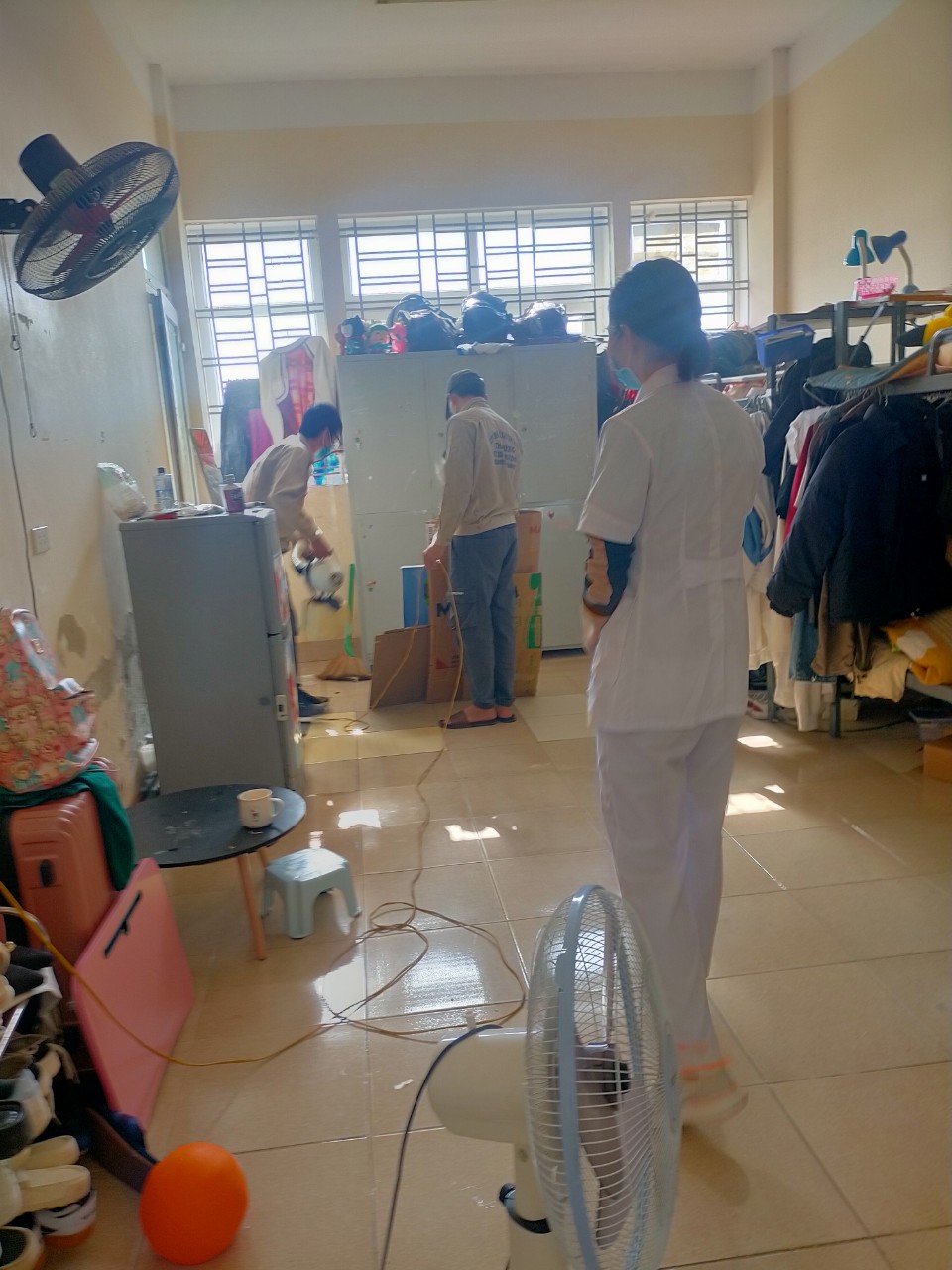 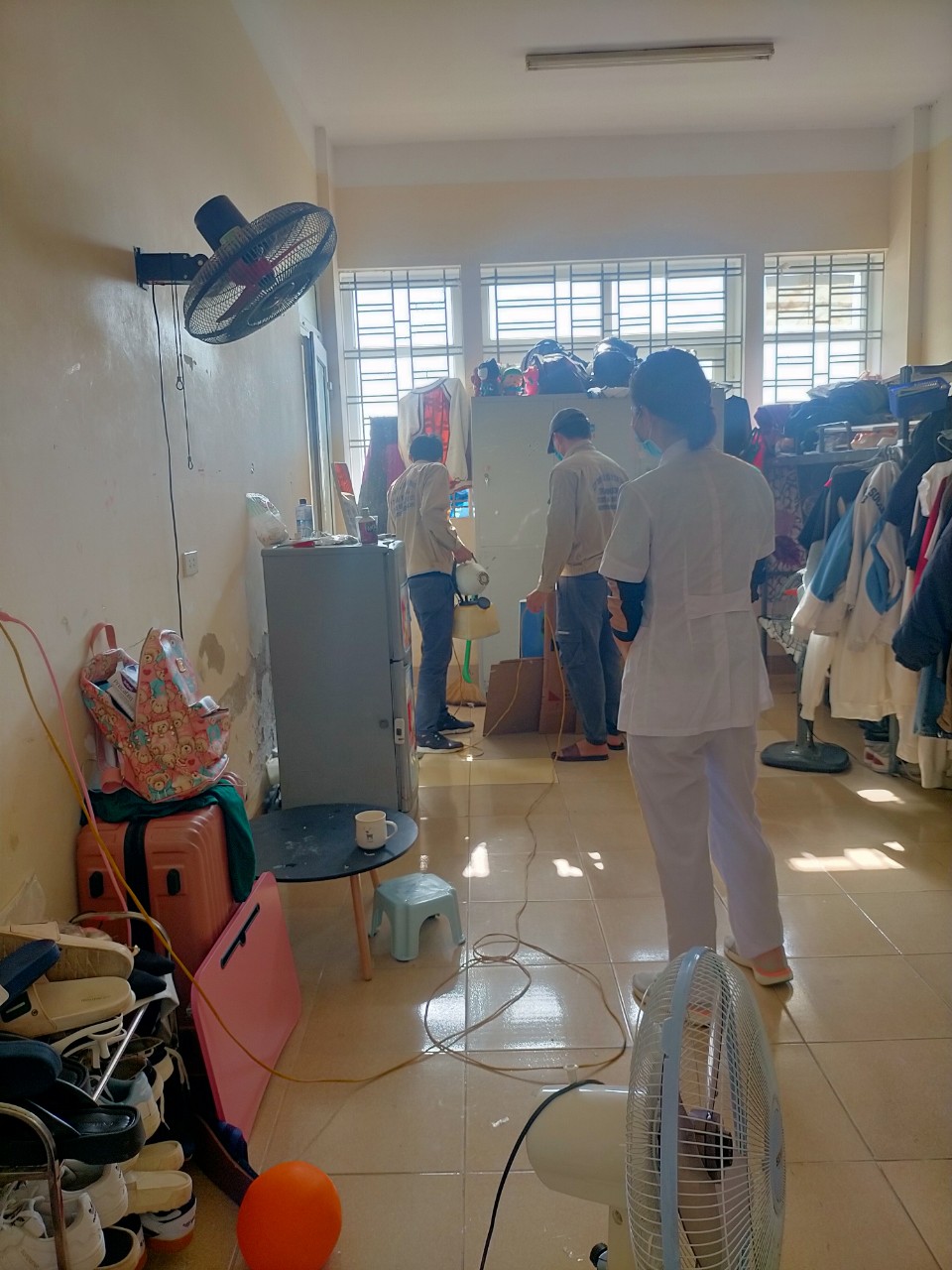 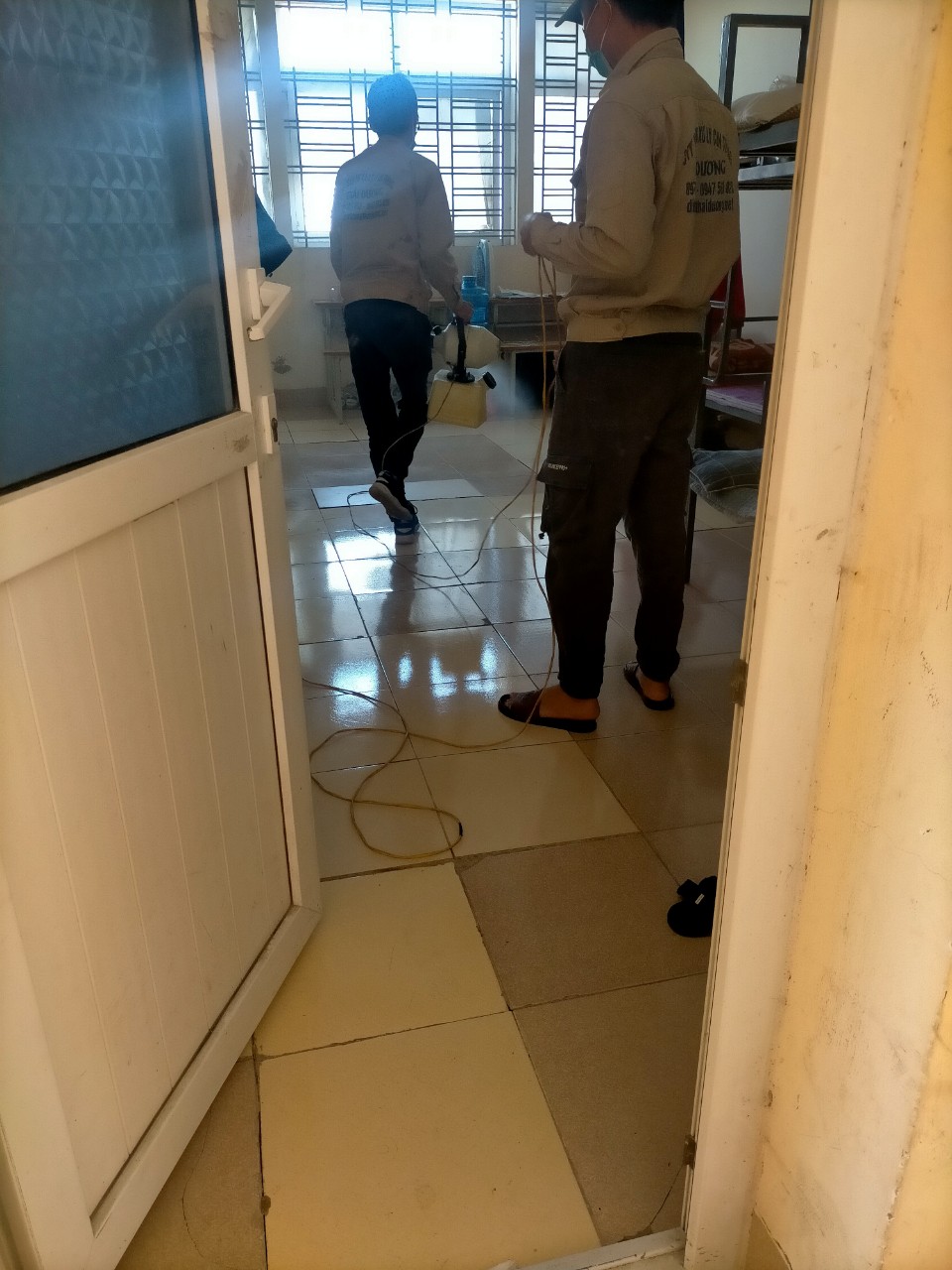 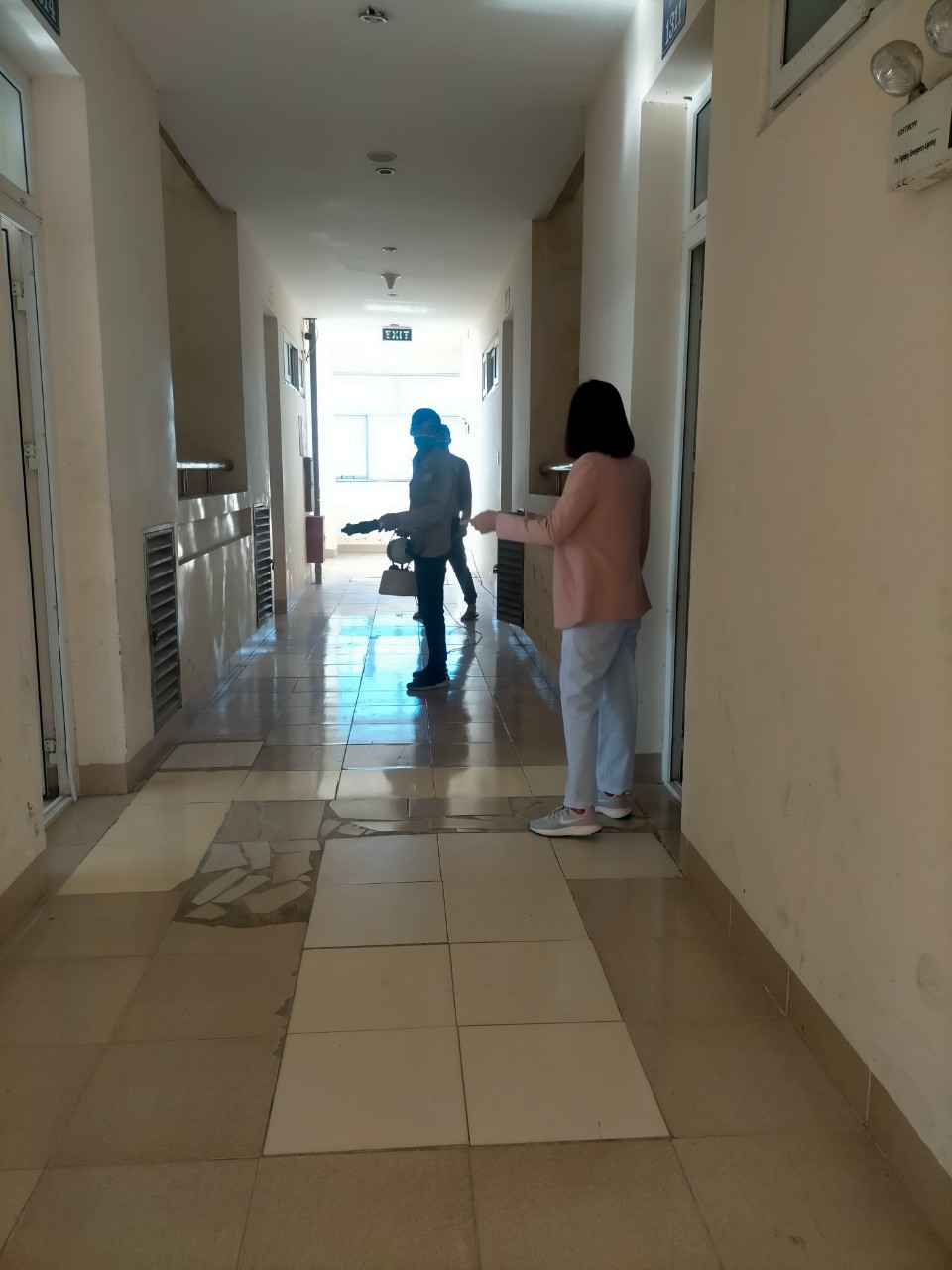 